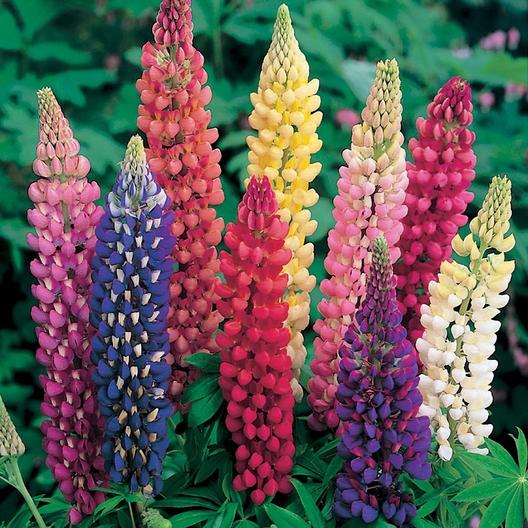    perennial russell